LPD Small Unmanned Aircraft Systems (sUAS)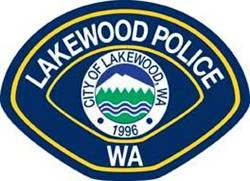 Monthly Usage ReportFor: June 2019Total Number of Flights: 8Total Hours Flown: 4.5	Report Prepared by Officer A. Lee LK109 07/02/19   ALDateTime (From) Time(To)Location(Approximate Location of the Control Station)Flight Duration in Hours (Actual Flight Time) Radius from the Control Station Max Altitude FlownPurpose06-03-19205722009900 Onyx Dr SW Flight #10.5500’400’Traffic Collision Investigation – Injury Collision  06-03-19205722009900 Onyx Dr SW Flight #20.3500’400’Traffic Collision Investigation – Injury Collision  06-08-1910001130Fort Steilacoom Park1.0500’200’Training06-12-1907200800Renton0.3100’100’Training 06-13-1909301217Fort Steilacoom Park Flight #10.6300’150’Maintenance 06-13-1909301217Fort Steilacoom Park  Flight #20.3500’200’Maintenance 06-13-1909301217Fort Steilacoom ParkFlight #31.0500’200’Maintenance06-20-1913151430Fort Steilacoom Park0.5200’200’Training